LiteracyLiteracyLiteracyLiteracyNumeracyNumeracyNumeracyNumeracyIn literacy, this half term, we will be looking at: Narrative- We will be creating our own narrative version of Cinderella. We will be reading three versions of Cinderella including The Egyptian Cinderella by Shirley Climo.  Instructions- We will be watching an exciting clip on Literacy Shed of someone escaping out of a Pyramid and will be creating our own instructions for how to escape the Egyptian pyramids. We will be using our knowledge of the pyramids from non-fiction books on Egypt.  SPAGDuring the chidlren’s literacy lessons Spelling, Punctuation and Grammar is interweaved throughout. Over this half term the children will use a range of sentences, choosing nouns and pronouns for clarity and cohesion, use inverted commas and paragraphs around a theme. We will also work on our joined-up handwriting.This is alongside many of the SPaG techniques developed in the year three.  In Guided Reading and in our Literacy lessons we will be comparing different versions of Cinderella and reading non-fiction books on Egypt. In literacy, this half term, we will be looking at: Narrative- We will be creating our own narrative version of Cinderella. We will be reading three versions of Cinderella including The Egyptian Cinderella by Shirley Climo.  Instructions- We will be watching an exciting clip on Literacy Shed of someone escaping out of a Pyramid and will be creating our own instructions for how to escape the Egyptian pyramids. We will be using our knowledge of the pyramids from non-fiction books on Egypt.  SPAGDuring the chidlren’s literacy lessons Spelling, Punctuation and Grammar is interweaved throughout. Over this half term the children will use a range of sentences, choosing nouns and pronouns for clarity and cohesion, use inverted commas and paragraphs around a theme. We will also work on our joined-up handwriting.This is alongside many of the SPaG techniques developed in the year three.  In Guided Reading and in our Literacy lessons we will be comparing different versions of Cinderella and reading non-fiction books on Egypt. In literacy, this half term, we will be looking at: Narrative- We will be creating our own narrative version of Cinderella. We will be reading three versions of Cinderella including The Egyptian Cinderella by Shirley Climo.  Instructions- We will be watching an exciting clip on Literacy Shed of someone escaping out of a Pyramid and will be creating our own instructions for how to escape the Egyptian pyramids. We will be using our knowledge of the pyramids from non-fiction books on Egypt.  SPAGDuring the chidlren’s literacy lessons Spelling, Punctuation and Grammar is interweaved throughout. Over this half term the children will use a range of sentences, choosing nouns and pronouns for clarity and cohesion, use inverted commas and paragraphs around a theme. We will also work on our joined-up handwriting.This is alongside many of the SPaG techniques developed in the year three.  In Guided Reading and in our Literacy lessons we will be comparing different versions of Cinderella and reading non-fiction books on Egypt. In literacy, this half term, we will be looking at: Narrative- We will be creating our own narrative version of Cinderella. We will be reading three versions of Cinderella including The Egyptian Cinderella by Shirley Climo.  Instructions- We will be watching an exciting clip on Literacy Shed of someone escaping out of a Pyramid and will be creating our own instructions for how to escape the Egyptian pyramids. We will be using our knowledge of the pyramids from non-fiction books on Egypt.  SPAGDuring the chidlren’s literacy lessons Spelling, Punctuation and Grammar is interweaved throughout. Over this half term the children will use a range of sentences, choosing nouns and pronouns for clarity and cohesion, use inverted commas and paragraphs around a theme. We will also work on our joined-up handwriting.This is alongside many of the SPaG techniques developed in the year three.  In Guided Reading and in our Literacy lessons we will be comparing different versions of Cinderella and reading non-fiction books on Egypt. In numeracy, this half term, we will be learning about:Number and place value: We will be working on representations of numbers. Counting in multiples of 25 and 1000, finding 100 more or less than a given number, recognising that place value for each digit in a four-digit number (thousands, hundreds, tens and ones), identifying, representing and estimating numbers using different representations and rounding any number to the nearest 10 and 100. Addition and subtraction: We will be focusing on adding and subtracting numbers mentally, adding and subtracting numbers using the formal written method of column addition and subtraction (up to 4 digits), estimating and using inverse operations to check answers to a calculation. Multiplication and division: We will be using place value and known facts to multiply and divide mentally, recalling division facts for 2, 3,4, 5, 8 and 10 and using formal written methods to multiply and divide. Fractions: In our work on fractions we will be recognising and showing fractions using diagrams including equivalent fractions, finding the effect of dividing a one-digit or two-digit number by 10 and 100, adding and subtracting fractions of the same denominator, rounding decimals with one decimal place to a whole number and comparing and ordering unit fractions. The children will be taking part in problem solving in all areas of mathematics. In numeracy, this half term, we will be learning about:Number and place value: We will be working on representations of numbers. Counting in multiples of 25 and 1000, finding 100 more or less than a given number, recognising that place value for each digit in a four-digit number (thousands, hundreds, tens and ones), identifying, representing and estimating numbers using different representations and rounding any number to the nearest 10 and 100. Addition and subtraction: We will be focusing on adding and subtracting numbers mentally, adding and subtracting numbers using the formal written method of column addition and subtraction (up to 4 digits), estimating and using inverse operations to check answers to a calculation. Multiplication and division: We will be using place value and known facts to multiply and divide mentally, recalling division facts for 2, 3,4, 5, 8 and 10 and using formal written methods to multiply and divide. Fractions: In our work on fractions we will be recognising and showing fractions using diagrams including equivalent fractions, finding the effect of dividing a one-digit or two-digit number by 10 and 100, adding and subtracting fractions of the same denominator, rounding decimals with one decimal place to a whole number and comparing and ordering unit fractions. The children will be taking part in problem solving in all areas of mathematics. In numeracy, this half term, we will be learning about:Number and place value: We will be working on representations of numbers. Counting in multiples of 25 and 1000, finding 100 more or less than a given number, recognising that place value for each digit in a four-digit number (thousands, hundreds, tens and ones), identifying, representing and estimating numbers using different representations and rounding any number to the nearest 10 and 100. Addition and subtraction: We will be focusing on adding and subtracting numbers mentally, adding and subtracting numbers using the formal written method of column addition and subtraction (up to 4 digits), estimating and using inverse operations to check answers to a calculation. Multiplication and division: We will be using place value and known facts to multiply and divide mentally, recalling division facts for 2, 3,4, 5, 8 and 10 and using formal written methods to multiply and divide. Fractions: In our work on fractions we will be recognising and showing fractions using diagrams including equivalent fractions, finding the effect of dividing a one-digit or two-digit number by 10 and 100, adding and subtracting fractions of the same denominator, rounding decimals with one decimal place to a whole number and comparing and ordering unit fractions. The children will be taking part in problem solving in all areas of mathematics. In numeracy, this half term, we will be learning about:Number and place value: We will be working on representations of numbers. Counting in multiples of 25 and 1000, finding 100 more or less than a given number, recognising that place value for each digit in a four-digit number (thousands, hundreds, tens and ones), identifying, representing and estimating numbers using different representations and rounding any number to the nearest 10 and 100. Addition and subtraction: We will be focusing on adding and subtracting numbers mentally, adding and subtracting numbers using the formal written method of column addition and subtraction (up to 4 digits), estimating and using inverse operations to check answers to a calculation. Multiplication and division: We will be using place value and known facts to multiply and divide mentally, recalling division facts for 2, 3,4, 5, 8 and 10 and using formal written methods to multiply and divide. Fractions: In our work on fractions we will be recognising and showing fractions using diagrams including equivalent fractions, finding the effect of dividing a one-digit or two-digit number by 10 and 100, adding and subtracting fractions of the same denominator, rounding decimals with one decimal place to a whole number and comparing and ordering unit fractions. The children will be taking part in problem solving in all areas of mathematics. ScienceScienceCherry Tree Class Topic Web Autumn 1 2017Cherry Tree Class Topic Web Autumn 1 2017Cherry Tree Class Topic Web Autumn 1 2017Cherry Tree Class Topic Web Autumn 1 2017History History During this half term, we will be exploring Animals including Humans. We will be looking at food chains and healthy eating. We will explore the effects of different liquids on our teeth, how to care for our teeth and the differences between animal, milk and human teeth. We will also be learning about the names of the different teeth and their functions. We will be exploring the digestive system from mouth to expulsion. During this half term, we will be exploring Animals including Humans. We will be looking at food chains and healthy eating. We will explore the effects of different liquids on our teeth, how to care for our teeth and the differences between animal, milk and human teeth. We will also be learning about the names of the different teeth and their functions. We will be exploring the digestive system from mouth to expulsion. Cherry Tree Class Topic Web Autumn 1 2017Cherry Tree Class Topic Web Autumn 1 2017Cherry Tree Class Topic Web Autumn 1 2017Cherry Tree Class Topic Web Autumn 1 2017 In History this half term, we will be exploring where Egypt is, the River Nile and daily life. We will also be looking at the Rosetta Stone and decoding and creating our own hieroglyphics. The children will also explore pyramids and pharaohs including the famous Tutankhamun. They will also learn about mummification.  In History this half term, we will be exploring where Egypt is, the River Nile and daily life. We will also be looking at the Rosetta Stone and decoding and creating our own hieroglyphics. The children will also explore pyramids and pharaohs including the famous Tutankhamun. They will also learn about mummification. During this half term, we will be exploring Animals including Humans. We will be looking at food chains and healthy eating. We will explore the effects of different liquids on our teeth, how to care for our teeth and the differences between animal, milk and human teeth. We will also be learning about the names of the different teeth and their functions. We will be exploring the digestive system from mouth to expulsion. During this half term, we will be exploring Animals including Humans. We will be looking at food chains and healthy eating. We will explore the effects of different liquids on our teeth, how to care for our teeth and the differences between animal, milk and human teeth. We will also be learning about the names of the different teeth and their functions. We will be exploring the digestive system from mouth to expulsion.      ‘Tomb Raiders’ 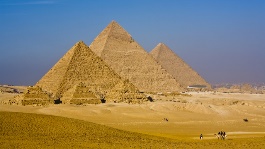 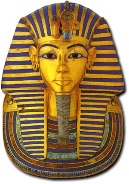      ‘Tomb Raiders’      ‘Tomb Raiders’      ‘Tomb Raiders’  In History this half term, we will be exploring where Egypt is, the River Nile and daily life. We will also be looking at the Rosetta Stone and decoding and creating our own hieroglyphics. The children will also explore pyramids and pharaohs including the famous Tutankhamun. They will also learn about mummification.  In History this half term, we will be exploring where Egypt is, the River Nile and daily life. We will also be looking at the Rosetta Stone and decoding and creating our own hieroglyphics. The children will also explore pyramids and pharaohs including the famous Tutankhamun. They will also learn about mummification. REPSHEFrench D&TD&TPEComputing MusicIn Religious Studies this half term, we will be looking at Creation and Fall in Christianity. This will involve looking at what God created and the guidelines set out in order to look after the creation. In PSHE this half term, we will be discussing new beginnings. We will be looking at joining new groups, welcoming people into groups and how to join in with others. We will also make new class promises.  We will be learning about how to say different numbers (up to 30) and how to say and record dates this half term. We will also begin to talk about our hobbies.Over the half term, the children will be researching the Egyptian’s use of papyrus and canopic jars. They will create a variety of designs before deciding on one to make and evaluate. They will be learning the skills of cutting, shaping, joining and finishing a variety of materials.Over the half term, the children will be researching the Egyptian’s use of papyrus and canopic jars. They will create a variety of designs before deciding on one to make and evaluate. They will be learning the skills of cutting, shaping, joining and finishing a variety of materials.The children will be working with the sports coach, taking part in a variety of sports over the year. The children will be learning how to use block coding to create games and animations using an ICT learning tool called Purple Mash. Usernames and passwords for this learning tool will be glued into the children’s homework diaries so they can access the content we explore in school, from home.   This half term, we will be learning to play the Ukelele. 